Pokud záleží na kratších dobách cyklu, bezkonkurenční všestrannosti a menším, výkonnějším zápěstí, pak je nový robot IRB 1660ID od ABB přesně ten pravý.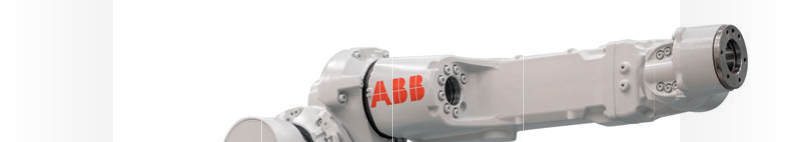 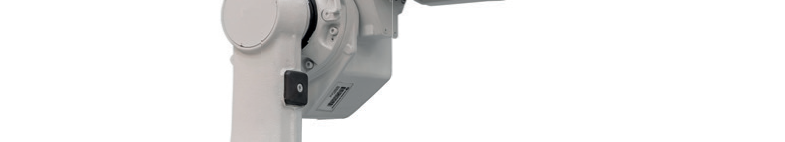 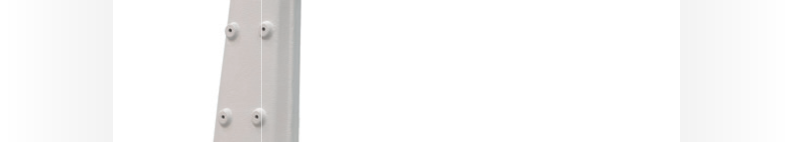 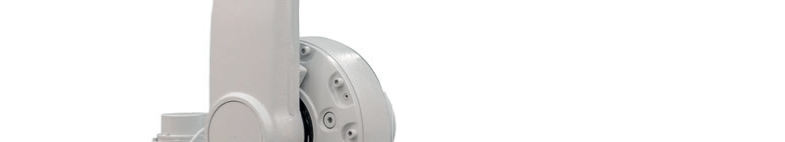 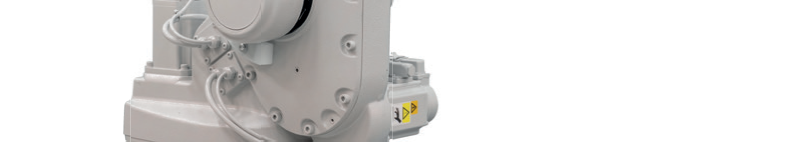 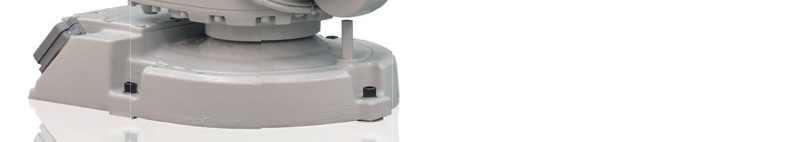 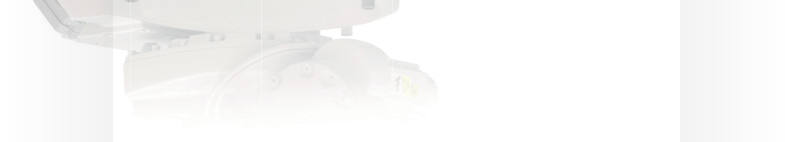 Až o 10 % kratší doby cykluDíky novému kompaktnímu zápěstí s velmi výkonnými motory může robot IRB 1660ID vykonávat rychlé a spolehlivé pohyby. V cestě jim nepřekážejí žádné houpající se kabely, a proto může robot soustavně dosahovat maximálního zrychlení a rychlosti. A to, v kombinaci s technologií QuickMoveTM, umožňuje zkrátit u IRB 1660ID doby cykluaž o 10 % ve srovnání s konkurencí.Vynikající kvalita svarůPoptávka po špičkové a rovnoměrné kvalitě svaru při obloukovém svařování se zvýšila a vyžaduje zlepšené ovládání posuvu drátu v blízkosti oblouku, aby se zaručil vysoký objem produkce. Robot IRB 1660ID má silnější, pevnější horní rameno, které je schopné zdvihat až 6 kg, takže může využívat těžší hořáky. Tato vybavení, společně s technologií TrueMoveTM od ABB a novým procesem pohybu „Přesný režim“, zajistí opakovatelnost dráhy 0,05 mm pro vynikající výsledky svařování.Bezpečné pohyby robotu umožňují vytvářet buňky s vysokou hustotouIRB 1660ID s pomocí RobotStudio®, prvotřídního off-line programovacího nástroje od ABB, umožní programátorům robotů navrhovat buňky o vysoké hustotě, v nichž několik robotů svařuje blízko sebe s minimální tepelnou deformací obrobku. Simulace v nástroji RobotStudio pomáhají dosáhnout bezpečných pohybů robotu při soustavné maximální rychlosti a zrychleních a zajistit předvídatelné a co nejkratší doby cyklu. Tyto buňky o vysoké hustotě mohou maximalizovat váš výkon, nabídnout díly špičkové kvality a pracovat s bezkonkurenční spolehlivostí.Rychlé, agilní a spolehlivé pro obsluhu strojůKompaktní a duté zápěstí umožňuje rychlé a spolehlivé pohyby, protože robot se může pohybovat s maximálním zrychlením a rychlostí bez poškození integrovaného vedení DressPack. Rovněž se eliminuje riziko kolize ve stísněných prostorách. Kombinovaný pracovní rozsah os 4, 5 a 6 rovnající se 1 390° nabízí vynikající agilitu uvnitř strojů CNC. Zápěstí s krytím IP67,ochrana kabeláže před vodou a řízené pohyby nabízejí až o 50 procent nižší náklady na údržbu a delší životnost.Zjednodušené on-line programováníOn-line programování je dále zjednodušeno díky plné kontrole svazků hadic nebo kabeláže, kompaktní velikosti zápěstí 135 mm pro rychlejší reorientaci a přesnosti reorientace 0,30 mm při TCP (vyžaduje volitelnou součást absolutní přesnost) pro vysoce přesné reorientace v rozích.Hlavní aplikaceObloukové svařováníObsluha strojůManipulace s materiálemSpecifikace 				 Varianty:	Dosah	Nosnost	Nosnost ramene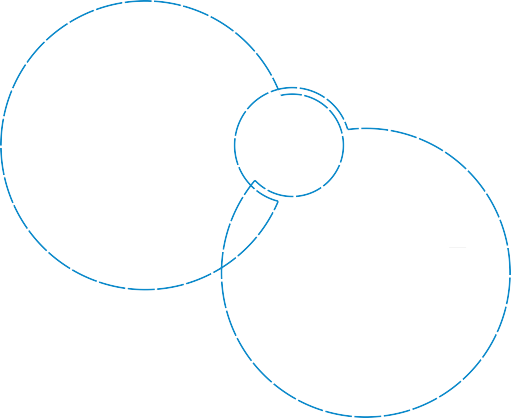 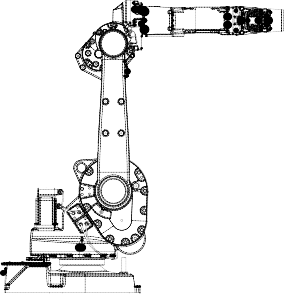 IRB 1660ID	1,55 m	6 kg	15 + 15 kgPočet os	6Krytí	IP67 (IP40 pro osu 4)Upevnění	Podlaha, nakloněné a invertovanéVarianty řídicího systému IRC5 Jednoduchá skříň, namontovaný panel		Kompaktní kontrolér                                      Fyzické hodnotyRozměry Základna robotu 484 x 648 mmVýška	1 392 mmHmotnost	257 kgVýkonové hodnotyOpakovatelnost pozice (RP)    0,02 mmOpakovatelnost dráhy (RT)	0,05 mmTCP reorientace	0,30 mm*Přesnost, průměr*Vyžadována volitelná součást absolutní přesnostPohyby 				 Pohyby os	Pracovní rozsah	Maximální rychlostOsa 1 rotace	+180° až −180° 	180°/sOsa 2 rameno	+150° až −90° 	180°/sOsa 3 rameno	+79° až −238° 	180°/sOsa 4 zápěstí	+175° až −175° 	320°/sOsa 5 ohýbání	+120° až −120° 	360°/sOsa 6 otáčení	+400° až −400° 	500°/sElektrická zapojení 			 Napájecí napětí	200–600 V, 50–60 HzPříkon	0,62 kW, ISO-Cube při max. zatížení a rychlostiProstředíOkolní teplota pro mechanickou jednotku:Během provozu	+5 °C (41 °F) až +45 °C (113 °F)Během přepravy a skladování −25 °C (−13 °F) až +55 °C (131 °F)Krátkodobě (max. 24 h)	až +70 °C (158 °F)Relativní vlhkost	max. 95 %Hlučnost	<70 dB (A)Bezpečnost	Dvojité obvody s dohledem, nouzová zastavení a bezpečnostní funkce, 3polohová aktivace zařízeníEmise	Stínění EMC/EMIZměna dat a rozměrů bez upozornění vyhrazena.Pro další informace se obracejte na:ABB ABRobotikaHydrovägen 10Tel.: +46 21 325000
www.abb.cz/robotika

PoznámkaVyhrazujeme si právo provádět technické změny nebo upravovat obsah tohoto dokumentu bez předchozího upozornění. Pokud jde o objednávky, přednost mají dohodnuté podmínky. Společnost ABB nenese odpovědnost za možné chyby nebo nedostatečné informace v tomto dokumentu.Vyhrazujeme si veškerá práva k tomuto dokumentu a v něm uvedenému obsahu a ilustracím. Jakékoliv kopírování, poskytování třetím stranám nebo využívání jeho obsahu – vcelku nebo částečně – jsou zakázány bez předchozího písemného souhlasu společnosti ABB.Copyright © 2016 ABB. Všechna práva vyhrazena.